DIPLOMADO EN TUTORIAS ACADEMICAS INTEGRALES PARA LA DOCENCIA(MODULO 3: Herramientas en la actividad Tutorial)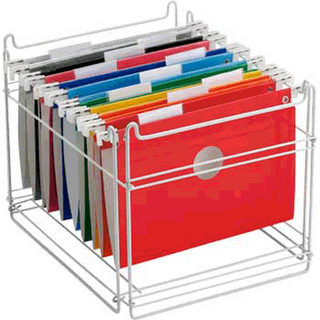 Maestra: Janeth Berenice Bañuelos Vizcarra.ACTIVIDAD 5:Objetivo de aprendizaje:Realizará un reporte que integre todo el proceso realizado con los alumnos tutorados. 
Instrucciones: Elaborará un reporte final donde dé cuenta del proceso que se realizó en la tutoría. Para ello tome en cuenta los elementos que se sugieren en el Recurso Didáctico y de Apoyo “Guía para el Reporte Final de Tutorías”. 

El reporte debe ser lo más detallado posible, pues es la evidencia que queda de su proceso de formación en el Módulo tres del Diplomado en Tutorías. 

Deberán entregar en una carpeta de argollas todas las evidencias que realizaron con el trabajo de tutorias de los alumnos y una impresión del reporte final.REPORTE FINAL DE TUTORIASDescripción general del proceso: A partir del semestre anterior se me otorgo la oportunidad de ser tutora inicialmente con los económico administrativos del Palomar y actualmente lo soy de los de Chapultepec (Contabilidad y Administración), así como de la carrera en enfermería.Para este reporte elegí a los alumnos de administración del primer semestre ubicado en el modulo de Chapultepec. Donde se les otorgo el horario de Tutorías los Lunes de 1:00 pm a 3:00 pm de la tarde y su clase de Introducción a la universidad son los Jueves de 11:00 am a 1:00 pmhorario, número de alumnos asignados, nombre de los alumnos, carrera, descripción de los pormenores de proceso de selección de los alumnos, descripción del proceso de aplicación de PITS 01, 02 y 03, inicio, desarrollo y cierre del proceso de tutorías, etc.Para iniciar el proceso de tutorías con este grupo inicia en base a los resultados arrojados en los PITS 1, 2 y 3, así como en la observación del comportamiento del grupo, así como de cada uno de sus miembros.La forma de trabajo con ellos se llevo de la siguiente manera:Logros o resultados alcanzados: Se observo una disminución del estrés en los muchachos en sus actitudes al identificar su estilo de aprendizaje y estimularlo por ellos mismos con los ejercicios mostrados en clase. Asi como también se noto una tranquilidad emocional en ellos por medio del abordaje que se tuvo de manera individual en las sesiones tutoriales.Problemáticas encontradasSo fueron situaciones que no pudieran tener solución, solo al principio se mostro un poco de falta de disciplina en el grupo para enfocarse en la clase inicial, pero posteriormente se interesaron al ver que tenía una ventaja para ellos y un beneficio.Otra desventaja que tuve fue que constantemente se suspendían clases por lo del altar de muertos, por conferencias que tendrían en Chapultepec, por el campamento al que tenía que apoyar, etc. Sin embargo a pesar de ello busque el modo de poder acompañarlos en sus tutorías.Retos para el siguiente semestre (aspectos a mejorar como tutor)Tener más experiencia para el abordaje ante un grupo muy kinestesico e hiperactivo.Buscar más estrategias o técnicas para la estimulación de los estilos de aprendizaje.Autoevaluación cualitativa del desempeño: fortalezas y áreas de oportunidadFortalezas: tolerancia, disponibilidad de ayuda a los demás, búsqueda de apoyo y estrategias, interés en el desempeño del alumno, así como de su estabilidad psicológica, saber establecer empatía, etc.Áreas de oportunidad: carga horaria, presión con los tiempos entre tutorías y otras materias, mas horas para tutorías en Chapultepec.Reflexiones personales en relación a la experiencia de tutoríasEs interesante ver como cada carrera tiene un perfil diferente de personalidad. En el caso de los administradores son personas que necesitan el poder de convencimiento hacia obtener un beneficio de lo que se les muestra en clase para poder enfocarse en lo que se les da. Me pareció interesante el reto para poder empatizar y abordar a estos chicos.Pensé seria algo complicado en un principio al ver que no podían atención, sin embargo hay que comprender que aun tienen actitudes de la prepa y tratando de hacerles ver que la tutoría es un bien para ellos en su proceso de adaptación es como se abrieron conmigo.Quede satisfecha con el trabajo y con el grupo.Sugerencias o comentariosMayor acompañamiento de parte del maestro con los alumnos maestros del Diplomado, más horas de tutorías para los alumnos, un acomodo adecuado a las necesidades de los chicos en las horas de tutorías, apoyo de coordinación de tutorías.FechaTema ObjetivoActividadDesarrolloSEMANA 1Análisis de Resultados sobre Autoestima y Técnicas de EstudioCrear consciencia en el alumnos sobre las áreas a trabajar para un buen desempeño escolar y personal.Conversar sobre los resultados de los PITS.Se mostro a los alumnos los resultados arrojados por los PITS que contestaron donde se platico brevemente con ellos para explicarles las posibles causas del porque salieron bajos en algunas áreas en común. Se hizo concientizar a los alumnos de la importancia de su proceso de adaptación a la carrera, su compromiso ante la carrera y como las situaciones personales tienen una influencia en el desempeño escolar. Esto se hizo por medio de dar resultados, lluvia de ideas, retroalimentación por el docente.SEMANA 2Detección de NecesidadesIndagar si el caso es propio de Tutorías o CAPIEntrevistar al alumno en base a una historia clínica para indagar sobre su situación escolar y si existe alguna otra necesidad a intervenir.Después de la primer sesión que se tuvo se tomo los casos más enfocados al área de CAPI y se le invito a los alumnos con necesidades especiales a acudir, para poder trabajar mas la introspección y cubrir sus necesidades para un mejor desempeño escolar. Los alumnos con una situación en común se retroalimento su necesidad de manera grupal o de manera individual en Tutorías si fuese necesario.SEMANA 3Estilo de AprendizajeDetectar el estilo de aprendizaje predominante que tiene el alumno.Aplicación de prueba para detectar estilo de aprendizaje, analizar hábitos de estudio, realizar propuestas de técnicas para estudiar según resultados.Se le aplico un test de detección de estilo de aprendizaje al alumno donde se identifico al alumno auditivo, visual y kinestesico. Se les dio una clase completa donde se analizo las características propias de cada estilo así como técnicas de estudio según el estilo predominante del alumno.SEMANA 4Aplicación de técnicas de aprendizajeEstimular el estilo de aprendizaje del alumno por medio de técnicas y ejercicios.Revisar ejercicios realizados en casa, indagar sobre vivencia al utilizarla técnica, búsqueda de alternativas para  tener mas herramientas al estudiar y concentrarse.Se les dejo tareas a los alumnos por separado donde la tarea iba enfocada a la estimulación del estilo de aprendizaje predominante para que ellos practicaran y propusieran otras técnicas que ellos usan para los demás estilos de aprendizaje de otros compañeros del salón.SEMANA 5Escuela y vida personalOrientar sobre el equilibrio entre los aspectos personales y la escuela.Aplicación de formato FODA para indagar sobre fortalezas y debilidades y como estas influyen en el ámbito escolar.Se realizaron dos tipos de dinámicas donde el alumno dibujaba su percepción de si mismo describiendo lo que quiso manifestar de su personalidad en el dibujo, al terminar el dibujo los chicos llevaron cartulinas que pegaron alrededor del salón con el nombre de cada uno. Y cada uno de los integrantes del grupo se encargo de poner una fortaleza y un área de aprovechamiento a mejorar de cada uno de manera objetiva y hacia el compañero. Se realizo una retroalimentación en circulo donde los alumnos participaron diciendo el porque pusieron los comentarios que pudieron a sus demás compañeros para trabajar su autoestima y las áreas de oportunidad.SEMANA 6Retroalimentación de Técnicas de Estudio y trabajo personal trabajadoMotivar en persistir con las técnicas de estudio y la confianza en si mismo.Conversación sobre los logros obtenidos, avances y situaciones para seguir trabajando.Se les encargo un ensayo donde comentaran para que les servirá lo visto en clase en aspecto personal y profesional. Se realizo una retroalimentación grupal y una individual.SEMANA 7Cierre de labor en TutoríasOrganizar carpeta para entrega a coordinación de TutoríasOrganización de PITS aplicados a tutorados, llenado de formatos 10 y 12.Cierre de tutorías adjuntando documentación como evidencia de sesiones tutorías y labor realizada.